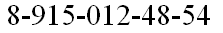 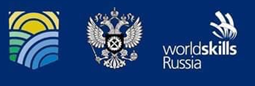 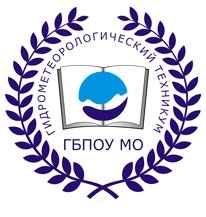 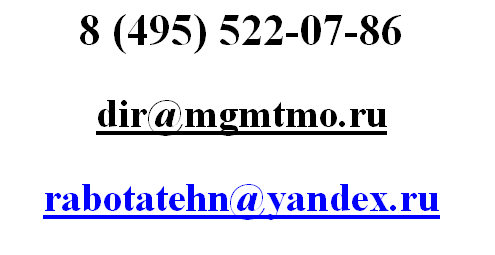 Государственное бюджетное профессиональное образовательное учреждение Московской области«Гидрометеорологический техникум»Бесплатное обучениеЛаборант химического анализаПРОФЕССИОНАЛЬНЫЕ ОБЯЗАННОСТИ ЛАБОРАНТА-ХИМИКА:подготовка к работе с реактивами;подготовка специального лабораторного оборудования; проведение химических анализов различной сложности; определение в отобранных пробах содержания и концентрации веществ, определение в отобранных пробах качества веществ; фиксация полученной информации в отчетной документации.Переподготовка лаборанта химического анализа предполагает получение и совершенствование знаний, умений и навыков по таким направлениям, как химико-физические методы анализа проб, взятых из воды, воздуха или почвы; оценка погрешности при проведении исследований.ОСНОВНЫЕ ТЕМЫ ПРОГРАММЫ.Техника подготовки химической посуды, приборов и лабораторного оборудования.Основы приготовления проб и растворов различной концентрации.Очистка веществ.Определение веществ гравиметрическими  методами анализа.Обработка и учет результатов химических анализов. 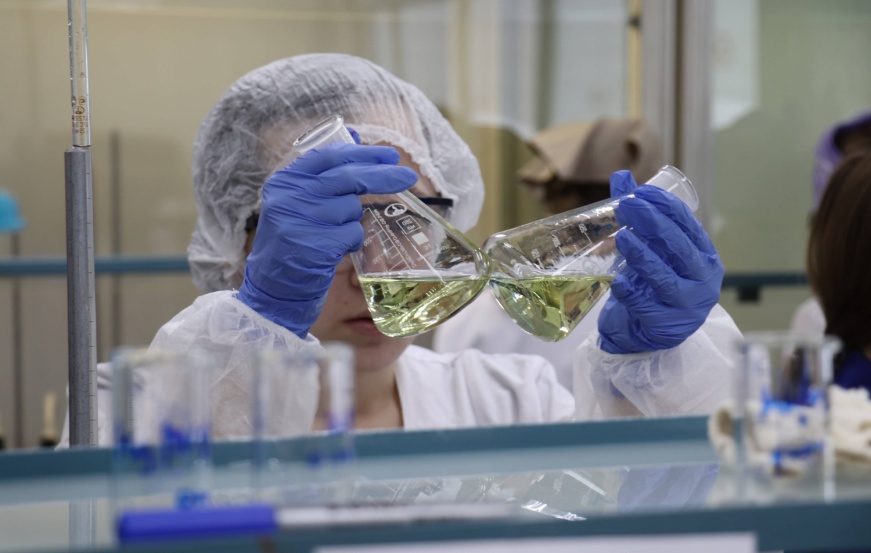 Срок обучения:144 академических часа.Форма документа: удостоверение.